REQUERIMENTO Nº 262/10De Informações“Referentes à construção da UPA (Unidade de Pronto Atendimento) no bairro Santa Rita de Cássia”.Considerando-se que, os moradores do bairro Santa Rita de Cássia, e adjacentes vêm questionando este vereador sobre quando terá início à construção da UPA - Unidade de Pronto Atendimento, o qual será localizado na Rua José Calixto, eConsiderando-se que, esta é uma reivindicação em que moradores do bairro Santa Rita, bem como os adjacentes, vêm lutando para conseguir, pois assim, quando necessitarem de atendimento médico, não precisarão se deslocar até o “Pronto Socorro Dr. Edison Mano”, que fica no Centro da cidade, e nem no ‘Hospital Afonso Ramos’, na Zona Leste,REQUEIRO à Mesa, na forma regimental, depois de ouvido o Plenário, oficiar ao Senhor Prefeito Municipal, solicitando-lhe as seguintes informações: 1. Existe uma data prevista para início das obras de construção da UPA – Unidade de Pronto Atendimento no bairro Santa Rita de Cássia? Se afirmativo, qual seria esta data? Se negativo, especificar os motivos.2. Quantas salas terão na UPA? 3. O atendimento será de feito 24h (vinte e quatro horas)?4. Quantos médicos atenderão por dia, e quais as especialidades?5. Quantos enfermeiros atuarão na UPA?6. Outras informações, se julgarem necessárias.Plenário “Dr. Tancredo Neves”, em 22 de abril de 2010.DUCIMAR DE JESUS CARDOSO“KADU GARÇOM”-Vereador-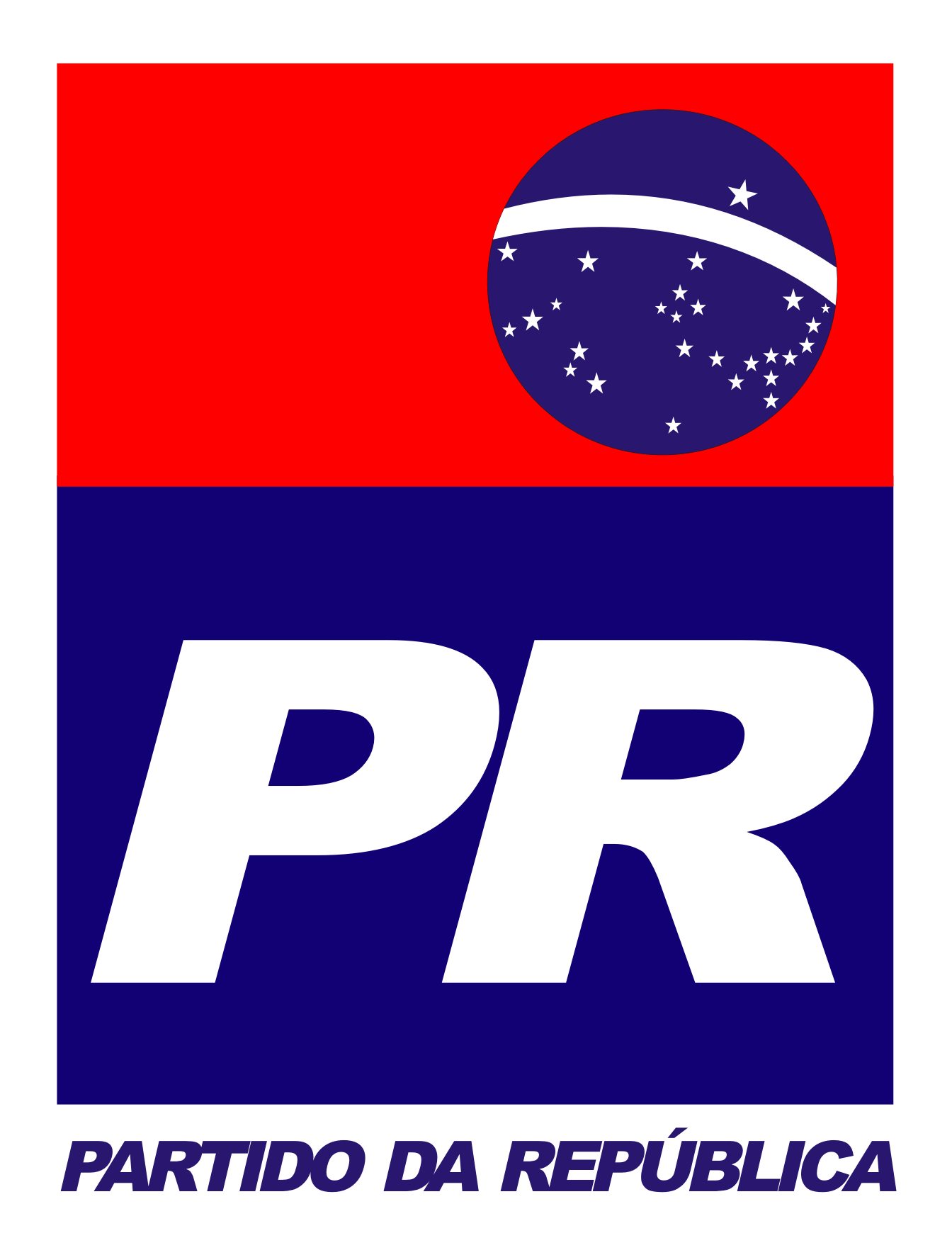  (Fls. 2 - Requerimento nº 262/10)ADEMIR JOSÉ DA SILVA-Vereador/Vice-Presidente-CARLOS ALBERTO PORTELLA FONTES-Vereador/1º Secretário-DANILO GODOY-Vereador-JOSÉ A. ABORIHAN GONÇALVES-Vereador-LAERTE A. DA SILVA-Vereador/2º Secretário-